Blekinge Institute of Technology
Doctoral Dissertation Series No. 20xx:xx
ISSN 1653-2090
ISBN 978-91-7295-xxx-xTitle
SubtitleNameAkademisk avhandling
som för avläggande av teknologie doktorsexamen vid Blekinge Tekniska Högskola kommer att offentligt försvaras i sal xx, Campus Gräsvik, den [datum, klockslag].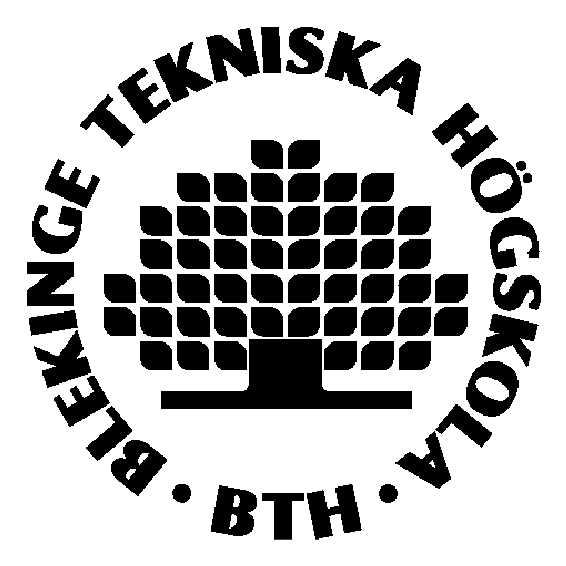 Blekinge Tekniska Högskola
Institutionen för xxx
AbstractLorem ipsum dolor sit amet, consectetur adipiscing elit. Cras in mi ornare, faucibus massa nec, egestas purus. Duis aliquam odio euismod nisi pretium, sed consequat orci accumsan. Morbi sed egestas enim, in convallis dolor. Integer sit amet orci purus. In hac habitasse platea dictumst. Mauris lobortis, dolor in tempus hendrerit, lorem lorem mollis risus, id venenatis enim leo bibendum felis. Aliquam sit amet tellus non quam accumsan scelerisque. Nullam vestibulum varius quam sed ullamcorper. Curabitur et tincidunt odio. In efficitur, elit in feugiat cursus, urna neque consequat tellus, nec tempor erat mi vel diam. Nam ac egestas ex. Maecenas turpis magna, sollicitudin eu sapien a, maximus tincidunt ex. Nunc in elit non libero mattis elementum ac sed nisi. Aenean lobortis non felis sit amet consequat. Mauris nec ante at orci commodo egestas. Morbi sagittis dui vitae ante convallis finibus. In laoreet sapien at porttitor egestas. Cras euismod turpis nulla, quis faucibus neque viverra vitae. Nullam porttitor fringilla dui in iaculis. Aliquam porttitor vitae ex blandit commodo. Maecenas semper eget magna ac commodo. Etiam non tempus mauris. Duis dolor metus, rutrum ac tincidunt id, pellentesque eget nulla. Nulla mollis felis quis aliquet vestibulum. Vestibulum maximus tempor ligula, sit amet dictum mi sagittis ac. Sed in nulla tempor, suscipit quam non, consequat leo. Curabitur vitae erat tortor. Duis volutpat mollis dolor eu volutpat. Praesent dapibus condimentum vestibulum. Sed mattis dignissim augue. Cras feugiat imperdiet auctor. Keywords:Handledare:Opponent:Namn, titel, lärosäteNamn, titel, lärosäteNamn, titel, lärosäteBetygsnämnd:Namn, titel, lärosäte